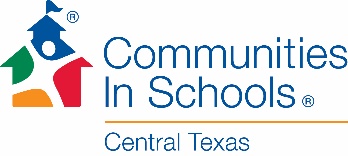                   Campus-Based Staff Supervisor Checklist
					2023-2024Pre-Start Day
The CISCT Talent Acquisition Coordinator will coordinate New Employee Orientation information with you and your new team member. As the direct supervisor, call or email your new team member to share any pertinent information they will require on their first day (what time to arrive, where to go, who to ask for, any scheduled plans for the day, dress code, etc.), reiterate that the team is looking forward to welcoming them, and answer any questions they have.
 Agency OrientationDay 1 and Day 2 – CISCT New Employee Orientation (NEO)The supervisor typically has lunch with the new employee on the 2nd day of NEO
Department-Specific Onboarding Schedule Build an onboarding schedule for your new team member before their first day at CISSchedule introductory meetings between your new team member and other CIS employees, particularly those who they will frequently interact with Schedule a Central office “tour” for your new team member and the Central Office Manager 
Role-Specific OnboardingClean and stock the employee’s workstation Ensure your team member has an office key and alarm code (and building key card if the position requires building access after-hours)Share how-to for badge (required) and business cards (optional) Review Central core hours, expectations for working hours and schedule Check to make sure the employee’s CIS email signature is set up correctly and is assigned to the correct email distribution lists Review the HR New Employee Checklist together and create calendar reminders for due datesReview the Job Description together Explain how supervision works at CISCT and schedule weekly supervision meetings Make sure the employee has access to the correct TEAMs channels and ShareFile foldersShare information about how you and your team use TEAMs and ShareFile for finding and sharing documents, and for collaborating Review important folders in Members Only Sharefile Review goal setting and share agency goals, department goals, and role-specific goals Explain top priorities and areas of focus in the first 90 daysDiscuss the 90-Day QP, schedule and send a calendar inviteDiscuss organizational Values & Competencies and how these are incorporated into performance managementAssign the new employee to watch the four Values & Competencies Intro Session recordings available on Members Only https://ciscentraltexas.org/members/values/ Set aside time to review and reinforce timesheet, mileage, and other finance procedures (DIVVY & Amazon) following trainingDiscuss agency-wide events like All-Staff and In the KnowAssign Auzmor trainings and LinkedIn Learning courses based on roles and responsibilitiesConfirm new employee’s registration for the next Communication Crash Course event in AuzmorConfirm new employee’s registration for the CIS Race Equity InstituteDuring the First 90 DaysStart each supervision with check-in questions that give you a sense for how the employee is doing overall. Some questions to incorporate into each meeting:How are you feeling in your new role?What do you find most challenging?How can I support you better?Review the agency competency of RelationshipsReview the agency competency of ImpactReview the agency competency of EquityReview the agency competency of LearningReview the agency competency of Sustainable ExcellenceCelebrate successes each week during supervisionReview StrengthsFinder “top themes” report with your team memberComplete the 90-Day QP and submit to Human ResourcesSubmit this completed form to Human ResourcesVerification of Completion:
___________________________________		______________________________________Employee Signature		 Date			Supervisor’s Signature	    	 DateNew Employee Name:New Employee Start Date:New Employee Position:Supervisor Name:Department: